Prénom: _____________Nom :  _______________Urgences campus principal : #811 ou 819-821-7699À télécharger https://www.usherbrooke.ca/urgence/application-securiteudes Taxis Sherbrooke : https://www.taxisherbrooke.com/ 819/562-4717819/562-3838Service de raccompagnement Alcoséquence: https://www.alcosequence.com/ Sherbrooke : 819 791-5911 Sans frais : 1 855-836-3631 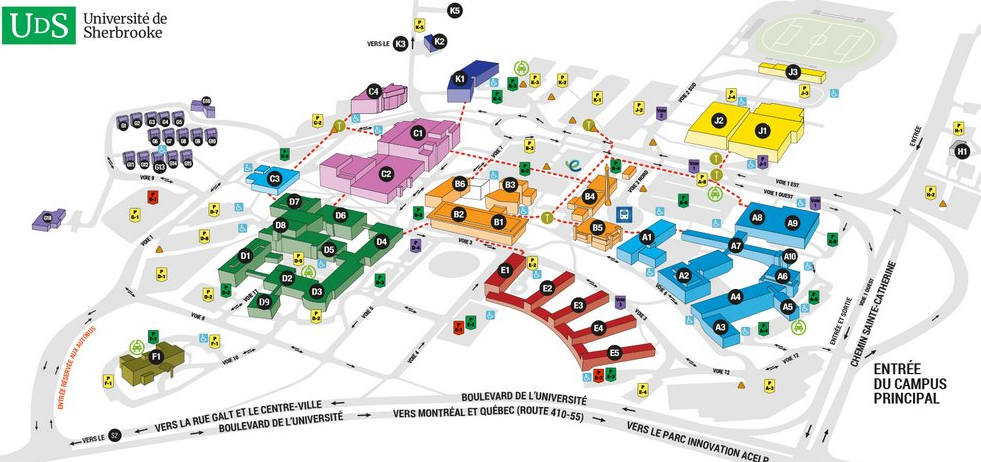 Mardi au jeudi midi : journées de la rentrée au centre culturelMercredi soir Party FEUSJeudi soir 5@8Horaire des activités d’intégration (adresses si hors campus)Lundi :	AM		PM		SoirMardi : 	AM		PM		SoirMercredi :    AM                     PM                     Soir Jeudi : 	AM		PM		Soir	 Vendredi : 	AM		PM		SoirAdresse à Sherbrooke (si besoin de raccompagnement) :____________________________________________________________Ligne d’autobus pour rentrer chez moi :____________________________Chef d’équipe (ou pers. ressource des intégration) :____________________________  Nom :____________________________N. de tél :____________________________Personne à contacter en cas de problème (qui peut venir sur place) :______________________________Lien :_____________________________N. de tél.:_____________________________Ligne d’autobus pour rentrer chez moi :____________________________Chef d’équipe (ou pers. ressource des intégration) :____________________________  Nom :____________________________N. de tél :____________________________Allergie ou problème de santé :_____________________________N. d’ass. Maladie :_____________________________